ПриложениеК письму министерства финансовКировской областиОт 05.05.2017г. № 17329-53-20-03ОТЧЕТпо проведенным закупкам в июле 2023г.Специалист по закупкам                                          Слободина О.С.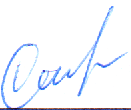 №п/п№  закупкиНаименование объекта закупкиКол-во поставляемого товара, объем выполняемой работы, оказываемой услугиСрок поставки товара, выполнения работ, оказания услугНМЦК, рубДата заключения контрактаНаименование поставщикаЦена контракта, рубЦена единицы товара, рубСрок исполнения контракта1Ед.поставщикBP00964247Поставка мебели(стулья для занятий)15 штв течение 35 (тридцати пяти) календарных дней с даты заключения контракта.71400,0028.07.2023ИП Слобожанинова Ульяна Александровна64500,004300,0030.09.2023-